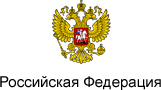 Об основных гарантиях прав ребенка в Российской Федерации (с изменениями на 28 ноября 2015 года)РОССИЙСКАЯ ФЕДЕРАЦИЯ

ФЕДЕРАЛЬНЫЙ ЗАКОН


Об основных гарантиях прав ребенка в Российской Федерации(с изменениями на 28 ноября 2015 года)____________________________________________________________________
Документ с изменениями, внесенными:
Федеральным законом от 20 июля 2000 года N 103-ФЗ (Российская газета, N 142, 25.07.2000);
Федеральным законом от 22 августа 2004 года N 122-ФЗ (Российская газета, N 188, 31.08.2004) (о порядке вступления в силу см. статью 155 Федерального закона от 22 августа 2004 года N 122-ФЗ);
Федеральным законом от 21 декабря 2004 года N 170-ФЗ (Российская газета, N 288, 28.12.2004);
Федеральным законом от 26 июня 2007 года N 118-ФЗ (Российская газета, N 141, 04.07.2007) (о порядке вступления в силу см. статью 49 Федерального закона от 26 июня 2007 года N 118-ФЗ);
Федеральным законом от 30 июня 2007 года N 120-ФЗ (Собрание законодательства Российской Федерации, N 27, 02.07.2007);
Федеральным законом от 23 июля 2008 года N 160-ФЗ (Российская газета, N 158, 25.07.2008) (вступил в силу с 1 января 2009 года);
Федеральным законом от 28 апреля 2009 года N 71-ФЗ (Российская газета, N 76, 30.04.2009);
Федеральным законом от 3 июня 2009 года N 118-ФЗ (Российская газета, N 103, 09.06.2009);
Федеральным законом от 17 декабря 2009 года N 326-ФЗ (Российская газета, N 246, 22.12.2009) (вступил в силу с 1 января 2010 года);
Федеральным законом от 21 июля 2011 года N 252-ФЗ (Российская газета, N 161, 26.07.2011) (вступил в силу с 1 сентября 2012 года);
Федеральным законом от 3 декабря 2011 года N 377-ФЗ (Официальный интернет-портал правовой информации www.pravo.gov.ru, 05.12.2011);
Федеральным законом от 3 декабря 2011 года N 378-ФЗ (Официальный интернет-портал правовой информации www.pravo.gov.ru, 05.12.2011);
Федеральным законом от 5 апреля 2013 года N 58-ФЗ (Официальный интернет-портал правовой информации www.pravo.gov.ru, 08.04.2013);
Федеральным законом от 29 июня 2013 года N 135-ФЗ (Официальный интернет-портал правовой информации www.pravo.gov.ru, 30.06.2013);
Федеральным законом от 2 июля 2013 года N 185-ФЗ (Официальный интернет-портал правовой информации www.pravo.gov.ru, 08.07.2013);
Федеральным законом от 25 ноября 2013 года N 317-ФЗ (Официальный интернет-портал правовой информации www.pravo.gov.ru, 25.11.2013) (о порядке вступления см. статью 64 Федерального закона от 25 ноября 2013 года N 317-ФЗ);
Федеральным законом от 2 декабря 2013 года N 328-ФЗ (Официальный интернет-портал правовой информации www.pravo.gov.ru, 02.12.2013); 
Федеральным законом от 29 июня 2015 года N 179-ФЗ (Официальный интернет-портал правовой информации www.pravo.gov.ru, 30.06.2015, N 0001201506300071); 
Федеральным законом от 13 июля 2015 года N 239-ФЗ (Официальный интернет-портал правовой информации www.pravo.gov.ru, 13.07.2015, N 0001201507130036); 
Федеральным законом от 28 ноября 2015 года N 358-ФЗ (Официальный интернет-портал правовой информации www.pravo.gov.ru, 28.11.2015, N 0001201511280034).____________________________________________________________________
Принят
Государственной Думой
3 июля 1998 года

Одобрен
Советом Федерации
9 июля 1998 годаНастоящий Федеральный закон устанавливает основные гарантии прав и законных интересов ребенка, предусмотренных Конституцией Российской Федерации, в целях создания правовых, социально-экономических условий для реализации прав и законных интересов ребенка.

Государство признает детство важным этапом жизни человека и исходит из принципов приоритетности подготовки детей к полноценной жизни в обществе, развития у них общественно значимой и творческой активности, воспитания в них высоких нравственных качеств, патриотизма и гражданственности.

Глава I. Общие положения (статьи 1 - 5)Статья 1. Понятия, используемые в настоящем Федеральном законеДля целей настоящего Федерального закона используются следующие понятия: 

ребенок - лицо до достижения им возраста 18 лет (совершеннолетия);

дети, находящиеся в трудной жизненной ситуации, - дети, оставшиеся без попечения родителей; дети-инвалиды; дети с ограниченными возможностями здоровья, то есть имеющие недостатки в физическом и (или) психическом развитии; дети - жертвы вооруженных и межнациональных конфликтов, экологических и техногенных катастроф, стихийных бедствий; дети из семей беженцев и вынужденных переселенцев; дети, оказавшиеся в экстремальных условиях; дети - жертвы насилия; дети, отбывающие наказание в виде лишения свободы в воспитательных колониях; дети, находящиеся в образовательных организациях для обучающихся с девиантным (общественно опасным) поведением, нуждающихся в особых условиях воспитания, обучения и требующих специального педагогического подхода (специальных учебно-воспитательных учреждениях открытого и закрытого типа); дети, проживающие в малоимущих семьях; дети с отклонениями в поведении; дети, жизнедеятельность которых объективно нарушена в результате сложившихся обстоятельств и которые не могут преодолеть данные обстоятельства самостоятельно или с помощью семьи;
(Абзац в редакции Федеральным законом от 30 июня 2007 года N 120-ФЗ; в редакции, введенной в действие с 1 сентября 2013 года Федеральным законом от 2 июля 2013 года N 185-ФЗ.

социальная адаптация ребенка - процесс активного приспособления ребенка, находящегося в трудной жизненной ситуации, к принятым в обществе правилам и нормам поведения, а также процесс преодоления последствий психологической или моральной травмы;

социальная реабилитация ребенка - мероприятия по восстановлению утраченных ребенком социальных связей и функций, восполнению среды жизнеобеспечения, усилению заботы о нем;

социальные службы для детей - организации независимо от организационно-правовых форм и форм собственности, осуществляющие мероприятия по социальному обслуживанию детей (социальной поддержке, оказанию социально-бытовых, медицинских, психолого-педагогических, правовых услуг и материальной помощи, организации обеспечения отдыха и оздоровления, социальной реабилитации детей, находящихся в трудной жизненной ситуации, обеспечению занятости таких детей по достижении ими трудоспособного возраста), а также граждане, осуществляющие без образования юридического лица предпринимательскую деятельность по социальному обслуживанию граждан, в том числе детей;
(Абзац дополнен с 8 января 2005 года Федеральным законом от 21 декабря 2004 года N 170-ФЗ; в редакции, введенной в действие с 1 сентября 2013 года Федеральным законом от 2 июля 2013 года N 185-ФЗ; в редакции, введенной в действие с 9 декабря 2015 года Федеральным законом от 28 ноября 2015 года N 358-ФЗ.

социальная инфраструктура для детей - система объектов (зданий, строений, сооружений), необходимых для жизнеобеспечения детей, а также организаций независимо от организационно-правовых форм и форм собственности, которые оказывают социальные услуги гражданам, в том числе детям, и деятельность которых осуществляется в целях обеспечения полноценной жизни, охраны здоровья, образования, отдыха и оздоровления, развития детей, удовлетворения их общественных потребностей;
(Абзац дополнен с 8 января 2005 года Федеральным законом от 21 декабря 2004 года N 170-ФЗ; в редакции, введенной в действие с 1 сентября 2013 года Федеральным законом от 2 июля 2013 года N 185-ФЗ; в редакции, введенной в действие с 9 декабря 2015 года Федеральным законом от 28 ноября 2015 года N 358-ФЗ.
отдых детей и их оздоровление - совокупность мероприятий, направленных на развитие творческого потенциала детей, охрану и укрепление их здоровья, профилактику заболеваний у детей, занятие их физической культурой, спортом и туризмом, формирование у детей навыков здорового образа жизни, соблюдение ими режима питания и жизнедеятельности в благоприятной окружающей среде при выполнении санитарно-гигиенических и санитарно-эпидемиологических требований и требований обеспечения безопасности жизни и здоровья детей;
(Абзац дополнительно включен с 8 января 2005 года Федеральным законом от 21 декабря 2004 года N 170-ФЗ; в редакции, введенной в действие с 13 декабря 2013 года Федеральным законом от 2 декабря 2013 года N 328-ФЗ. 

организации отдыха детей и их оздоровления - организации сезонного действия или круглогодичного действия независимо от организационно-правовых форм и форм собственности, основная деятельность которых направлена на реализацию услуг по обеспечению отдыха детей и их оздоровления (загородные лагеря отдыха и оздоровления детей, детские оздоровительные центры, базы и комплексы, детские оздоровительно-образовательные центры, специализированные (профильные) лагеря (спортивно-оздоровительные и другие лагеря), санаторно-оздоровительные детские лагеря и иные организации), и лагеря, организованные образовательными организациями, осуществляющими организацию отдыха и оздоровления обучающихся в каникулярное время (с круглосуточным или дневным пребыванием), а также детские лагеря труда и отдыха, детские лагеря палаточного типа, детские специализированные (профильные) лагеря, детские лагеря различной тематической направленности (оборонно-спортивные лагеря, туристические лагеря, эколого-биологические лагеря, творческие лагеря, историко-патриотические лагеря, технические лагеря, краеведческие и другие лагеря), созданные при организациях социального обслуживания, санаторно-курортных организациях, общественных организациях (объединениях) и иных организациях;
(Абзац дополнительно включен с 8 января 2005 года Федеральным законом от 21 декабря 2004 года N 170-ФЗ; в редакции, введенной в действие с 13 декабря 2013 года Федеральным законом от 2 декабря 2013 года N 328-ФЗ; в редакции, введенной в действие с 9 декабря 2015 года Федеральным законом от 28 ноября 2015 года N 358-ФЗ.

ночное время - время с 22 до 6 часов местного времени (абзац дополнительно включен с 11 мая 2009 года Федеральным законом от 28 апреля 2009 года N 71-ФЗ);

торговля детьми - купля-продажа несовершеннолетнего, иные сделки в отношении несовершеннолетнего, а равно совершенные в целях его эксплуатации вербовка, перевозка, передача, укрывательство или получение;
(Абзац дополнительно включен с 19 апреля 2013 года Федеральным законом от 5 апреля 2013 года N 58-ФЗ)

эксплуатация детей - использование занятия проституцией несовершеннолетними и иные формы их сексуальной эксплуатации, рабский труд (услуги) несовершеннолетних, подневольное состояние несовершеннолетних, незаконное изъятие у несовершеннолетних органов и (или) тканей, незаконное усыновление (удочерение) несовершеннолетнего из корыстных побуждений;
(Абзац дополнительно включен с 19 апреля 2013 года Федеральным законом от 5 апреля 2013 года N 58-ФЗ)
жертва торговли детьми и (или) эксплуатации детей - несовершеннолетний, пострадавший от торговли детьми и (или) эксплуатации детей, в том числе вовлеченный в торговлю детьми и (или) подвергаемый эксплуатации независимо от наличия или отсутствия его согласия на осуществление действий, связанных с торговлей детьми и (или) эксплуатацией детей.
(Абзац дополнительно включен с 19 апреля 2013 года Федеральным законом от 5 апреля 2013 года N 58-ФЗ)Статья 2. Отношения, регулируемые настоящим Федеральным закономНастоящий Федеральный закон регулирует отношения, возникающие в связи с реализацией основных гарантий прав и законных интересов ребенка в Российской Федерации.

Статья 3. Законодательство Российской Федерации об основных гарантиях прав ребенка в Российской ФедерацииЗаконодательство Российской Федерации об основных гарантиях прав ребенка в Российской Федерации основывается на Конституции Российской Федерации и состоит из настоящего Федерального закона, соответствующих федеральных законов и иных нормативных правовых актов Российской Федерации, а также законов и иных нормативных правовых актов субъектов Российской Федерации в области защиты прав и законных интересов ребенка.

Статья 4. Цели государственной политики в интересах детей1. Целями государственной политики в интересах детей являются:

осуществление прав детей, предусмотренных Конституцией Российской Федерации,недопущение их дискриминации, упрочение основных гарантий прав и законных интересов детей, а также восстановление их прав в случаях нарушений;

формирование правовых основ гарантий прав ребенка;

содействие физическому, интеллектуальному, психическому, духовному и нравственному развитию детей, воспитанию в них патриотизма и гражданственности, а также реализации личности ребенка в интересах общества и в соответствии с не противоречащими Конституции Российской Федерации и федеральному законодательству традициями народов Российской Федерации, достижениями российской и мировой культуры.

защита детей от факторов, негативно влияющих на их физическое, интеллектуальное, психическое, духовное и нравственное развитие (абзац дополнительно включен с 11 мая 2009 года Федеральным законом от 28 апреля 2009 года N 71-ФЗ).2. Государственная политика в интересах детей является приоритетной и основана на следующих принципах (абзац в редакции, введенной в действие с 1 января 2005 годаФедеральным законом от 22 августа 2004 года N 122-ФЗ:

законодательное обеспечение прав ребенка;

поддержка семьи в целях обеспечения обучения, воспитания, отдыха и оздоровления детей, защиты их прав, подготовки их к полноценной жизни в обществе;
(Абзац в редакции, введенной в действие с 1 января 2005 года Федеральным законом от 22 августа 2004 года N 122-ФЗ; в редакции, введенной в действие с 8 января 2005 годаФедеральным законом от 21 декабря 2004 года N 170-ФЗ; в редакции, введенной в действие с 1 сентября 2013 года Федеральным законом от 2 июля 2013 года N 185-ФЗ.

абзац утратил силу с 1 января 2005 года - Федеральный закон от 22 августа 2004 года N 122-ФЗ;

ответственность юридических лиц, должностных лиц, граждан за нарушение прав и законных интересов ребенка, причинение ему вреда;
(Абзац в редакции, введенной в действие с 19 апреля 2013 года Федеральным законом от 5 апреля 2013 года N 58-ФЗ.

поддержка общественных объединений и иных организаций, осуществляющих деятельность по защите прав и законных интересов ребенка (абзац в редакции, введенной в действие с 1 января 2005 года Федеральным законом от 22 августа 2004 года N 122-ФЗ.

Статья 5. Полномочия органов государственной власти Российской Федерации и органов государственной власти субъектов Российской Федерации на осуществление гарантий прав ребенка в Российской Федерации1. К полномочиям органов государственной власти Российской Федерации на осуществление гарантий прав ребенка в Российской Федерации относятся:

установление основ федеральной политики в интересах детей; 

выбор приоритетных направлений деятельности по обеспечению прав и законных интересов ребенка, охраны его здоровья и нравственности;

абзац утратил силу с 1 января 2005 года - Федеральный закон от 22 августа 2004 года N 122-ФЗ;

абзац утратил силу с 1 января 2005 года - Федеральный закон от 22 августа 2004 года N 122-ФЗ;

формирование и реализация федеральных целевых программ защиты прав ребенка и поддержки детства и определение ответственных за исполнение таких программ органов, учреждений и организаций;

абзац утратил силу с 1 января 2005 года - Федеральный закон от 22 августа 2004 года N 122-ФЗ;

абзац утратил силу с 1 января 2005 года - Федеральный закон от 22 августа 2004 года N 122-ФЗ;

установление порядка судебной защиты и судебная защита прав и законных интересов ребенка;

исполнение международных обязательств Российской Федерации и представительство интересов Российской Федерации в международных организациях по вопросам защиты прав ребенка.2. К полномочиям органов государственной власти субъектов Российской Федерации на осуществление гарантий прав ребенка в Российской Федерации относятся реализация государственной политики в интересах детей, решение вопросов социальной поддержки и социального обслуживания детей-сирот и детей, оставшихся без попечения родителей (за исключением детей, обучающихся в федеральных государственных образовательных организациях), безнадзорных детей, детей-инвалидов, организация и обеспечение отдыха и оздоровления детей (за исключением организации отдыха детей в каникулярное время).
(Пункт в редакции, введенной в действие с 1 января 2005 года Федеральным законом от 22 августа 2004 года N 122-ФЗ; в редакции, введенной в действие с 1 января 2010 годаФедеральным законом от 17 декабря 2009 года N 326-ФЗ; в редакции, введенной в действие с 1 сентября 2013 года Федеральным законом от 2 июля 2013 года N 185-ФЗ.

Глава II. Основные направления обеспечения прав ребенка в Российской Федерации (статьи 6 - 15)Статья 6. Законодательные гарантии прав ребенка в Российской ФедерацииРебенку от рождения принадлежат и гарантируются государством права и свободы человека и гражданина в соответствии с Конституцией Российской Федерации, общепризнанными принципами и нормами международного права, международными договорами Российской Федерации, настоящим Федеральным законом, Семейным кодексом Российской Федерации и другими нормативными правовыми актами Российской Федерации.

Статья 7. Содействие ребенку в реализации и защите его прав и законных интересов1. Органы государственной власти Российской Федерации, органы государственной власти субъектов Российской Федерации, должностные лица указанных органов в соответствии со своей компетенцией содействуют ребенку в реализации и защите его прав и законных интересов с учетом возраста ребенка и в пределах установленного законодательством Российской Федерации объема дееспособности ребенка посредством принятия соответствующих нормативных правовых актов, проведения методической, информационной и иной работы с ребенком по разъяснению его прав и обязанностей, порядка защиты прав, установленных законодательством Российской Федерации, а также посредством поощрения исполнения ребенком обязанностей, поддержки практики правоприменения в области защиты прав и законных интересов ребенка (пункт в редакции, введенной в действие с 1 января 2005 годаФедеральным законом от 22 августа 2004 года N 122-ФЗ. 
2. Родители ребенка (лица, их заменяющие) содействуют ему в осуществлении самостоятельных действий, направленных на реализацию и защиту его прав и законных интересов, с учетом возраста ребенка и в пределах установленного законодательством Российской Федерации объема дееспособности ребенка.3. Педагогические, медицинские, социальные работники, психологи и другие специалисты, которые осуществляют функции по воспитанию, обучению, охране здоровья, социальной поддержке и социальному обслуживанию ребенка, содействию его социальной адаптации, социальной реабилитации, могут участвовать в установленном законодательством Российской Федерации порядке в мероприятиях по обеспечению защиты прав и законных интересов ребенка в государственных органах и органах местного самоуправления.
(Пункт в редакции, введенной в действие с 1 сентября 2013 года Федеральным законом от 2 июля 2013 года N 185-ФЗ.4. Общественные объединения (организации) и иные некоммерческие организации могут осуществлять деятельность по подготовке ребенка к реализации им своих прав и исполнению обязанностей (пункт в редакции, введенной в действие с 1 января 2005 года Федеральным законом от 22 августа 2004 года N 122-ФЗ.

Статья 8. Установление государственных минимальных социальных стандартов основных показателей качества жизни детей (утратила силу с 1 января 2005 года)(статья утратила силу с 1 января 2005 года - Федеральный закон от 22 августа 2004 года N 122-ФЗ.

Статья 9. Меры по защите прав ребенка при осуществлении деятельности в области его образования1. При осуществлении деятельности в области образования ребенка в семье или в организации, осуществляющей образовательную деятельность, не могут ущемляться права ребенка.
2. Органы управления организациями, осуществляющими образовательную деятельность, не вправе препятствовать созданию по инициативе обучающихся в возрасте старше восьми лет общественных объединений обучающихся, за исключением детских общественных объединений, учреждаемых либо создаваемых политическими партиями, детских религиозных организаций.
3. Обучающиеся организаций, осуществляющих образовательную деятельность, за исключением обучающихся по образовательным программам дошкольного и начального общего образования, вправе самостоятельно или через своих выборных представителей обращаться в комиссию по урегулированию споров между участниками образовательных отношений.
(Статья в редакции, введенной в действие с 1 сентября 2013 года Федеральным законом от 2 июля 2013 года N 185-ФЗ.

Статья 10. Обеспечение прав детей на охрану здоровьяВ целях обеспечения прав детей на охрану здоровья, в порядке, установленном законодательством Российской Федерации, в медицинских организациях государственной системы здравоохранения и муниципальной системы здравоохранения осуществляются мероприятия по оказанию детям бесплатной медицинской помощи, предусматривающей оздоровление детей, профилактику, диагностику и лечение заболеваний, в том числе диспансерное наблюдение, медицинскую реабилитацию детей-инвалидов и детей, страдающих хроническими заболеваниями, и санаторно-курортное лечение детей.
(Статья в редакции, введенной в действие с 1 января 2005 года Федеральным законом от 22 августа 2004 года N 122-ФЗ; в редакции, введенной в действие Федеральным законом от 25 ноября 2013 года N 317-ФЗ.

Статья 11. Защита прав и законных интересов детей в сфере профессиональной ориентации, профессионального обучения и занятости(Наименование в редакции, введенной в действие с 1 сентября 2013 года Федеральным законом от 2 июля 2013 года N 185-ФЗ.1. В соответствии с законодательством Российской Федерации органы исполнительной власти субъектов Российской Федерации осуществляют мероприятия по обеспечению профессиональной ориентации, профессионального обучения детей, достигших возраста 14 лет.
(Пункт в редакции, введенной в действие с 1 января 2005 года Федеральным законом от 22 августа 2004 года N 122-ФЗ; в редакции, введенной в действие с 1 сентября 2013 годаФедеральным законом от 2 июля 2013 года N 185-ФЗ. 2. В случае приема на работу детей, достигших возраста 15 лет, им гарантируются вознаграждение за труд, охрана труда, сокращенное рабочее время, отпуск. Работникам моложе 18 лет предоставляются льготы при совмещении работы с обучением, проведении ежегодного обязательного медицинского осмотра, квотировании рабочих мест для трудоустройства, расторжении трудового договора (контракта) и другие льготы, установленные законодательством Российской Федерации.

Статья 12. Защита прав детей на отдых и оздоровление1. Органы государственной власти субъектов Российской Федерации, органы местного самоуправления в пределах своих полномочий осуществляют мероприятия по обеспечению прав детей на отдых и оздоровление, сохранению и развитию учреждений, деятельность которых направлена на отдых и оздоровление детей. Органы государственной власти Российской Федерации могут осуществлять дополнительное финансирование мероприятий по обеспечению прав детей на отдых и оздоровление (пункт дополнен с 1 января 2005 годаФедеральным законом от 22 августа 2004 года N 122-ФЗ; в редакции, введенной в действие с 1 января 2010 года Федеральным законом от 17 декабря 2009 года N 326-ФЗ.
2. Пункт утратил силу с 1 января 2005 года - Федеральный закон от 22 августа 2004 года N 122-ФЗ..3. Несовершеннолетние направляются в организации отдыха детей и их оздоровления при отсутствии медицинских противопоказаний.

Перечень медицинских противопоказаний к направлению несовершеннолетних в организации отдыха детей и их оздоровления определяется федеральным органом исполнительной власти, осуществляющим функции по выработке и реализации государственной политики и нормативно-правовому регулированию в сфере здравоохранения.
(Пункт дополнительно включен с 24 июля 2015 года Федеральным законом от 13 июля 2015 года N 239-ФЗ)

Статья 13. Защита прав и законных интересов ребенка при формировании социальной инфраструктуры для детей1. Федеральные органы исполнительной власти, органы исполнительной власти субъектов Российской Федерации при принятии решений по вопросам социально-экономического развития соответствующих территорий учитывают нормативы строительства объектов социальной инфраструктуры для детей. Такие нормативы устанавливаются Правительством Российской Федерации и применяются с учетом региональных различий, традиций народов Российской Федерации, если иное не установлено законодательством соответствующего субъекта Российской Федерации.2. Принятие федеральным органом исполнительной власти, органом исполнительной власти субъекта Российской Федерации или органом местного самоуправления решения о реконструкции, модернизации, об изменении назначения или о ликвидации объекта социальной инфраструктуры для детей, являющегося государственной и (или) муниципальной собственностью, а также о реорганизации или ликвидации государственных организаций, муниципальных организаций, образующих социальную инфраструктуру для детей, допускается на основании положительного заключения комиссии по оценке последствий такого решения для обеспечения жизнедеятельности, образования, развития, отдыха и оздоровления детей, оказания им медицинской помощи, профилактики заболеваний у детей, их социальной защиты и социального обслуживания.

Порядок проведения оценки последствий принятия решения о реконструкции, модернизации, об изменении назначения или о ликвидации объекта социальной инфраструктуры для детей, являющегося федеральной государственной собственностью, а также о реорганизации или ликвидации федеральных государственных организаций, образующих социальную инфраструктуру для детей, включая критерии этой оценки, порядок создания комиссии по оценке последствий такого решения и подготовки ею заключений устанавливаются Правительством Российской Федерации.

Порядок проведения оценки последствий принятия решения о реконструкции, модернизации, об изменении назначения или о ликвидации объекта социальной инфраструктуры для детей, являющегося государственной собственностью субъекта Российской Федерации или муниципальной собственностью, а также о реорганизации или ликвидации государственных организаций субъекта Российской Федерации, муниципальных организаций, образующих социальную инфраструктуру для детей, включая критерии этой оценки, порядок создания комиссии по оценке последствий такого решения и подготовки ею заключений устанавливаются уполномоченным органом государственной власти субъекта Российской Федерации.
(Пункт в редакции, введенной в действие с 1 сентября 2013 года Федеральным законом от 2 июля 2013 года N 185-ФЗ.3. Имущество, которое является государственной собственностью (земельные участки, здания, строения и сооружения, оборудование и иное имущество), которое относится к объектам социальной инфраструктуры для детей и возникновение, обособление или приобретение которого предназначено для целей образования, развития, отдыха и оздоровления детей, оказания медицинской помощи детям и профилактики заболеваний у них, социальной защиты и социального обслуживания детей, может использоваться только в данных целях.
(Абзац дополнен с 8 января 2005 года Федеральным законом от 21 декабря 2004 года N 170-ФЗ; в редакции, введенной в действие с 1 сентября 2013 года Федеральным законом от 2 июля 2013 года N 185-ФЗ.

Имущество, которое является собственностью субъекта Российской Федерации и предназначено для целей образования, развития, отдыха и оздоровления детей, оказания медицинской помощи детям и профилактики заболеваний у них, социальной защиты и социального обслуживания детей, используется в порядке, определенном законодательством Российской Федерации и законодательством субъекта Российской Федерации.
(Абзац дополнен с 8 января 2005 года Федеральным законом от 21 декабря 2004 года N 170-ФЗ; в редакции, введенной в действие с 1 сентября 2013 года Федеральным законом от 2 июля 2013 года N 185-ФЗ.
4. Если государственная или муниципальная организация, образующая социальную инфраструктуру для детей, сдает в аренду закрепленные за ней объекты собственности, заключению договора об аренде должна предшествовать проводимая учредителем в порядке, установленном пунктом 2 настоящей статьи, оценка последствий заключения такого договора для обеспечения жизнедеятельности, образования, развития, отдыха и оздоровления детей, оказания им медицинской помощи, профилактики заболеваний у детей, их социальной защиты и социального обслуживания. Договор аренды не может заключаться, если в результате проведенной оценки последствий его заключения установлена возможность ухудшения указанных условий.
(Пункт в редакции, введенной в действие с 1 сентября 2013 года Федеральным законом от 2 июля 2013 года N 185-ФЗ.
5. Порядок изменения назначения имущества, которое является муниципальной собственностью (земельные участки, здания, строения и сооружения, оборудование и иное имущество) и возникновение, обособление или приобретение которого связано с целями образования, развития, отдыха и оздоровления детей, оказания медицинской помощи детям и профилактики заболеваний у них, социальной защиты и социального обслуживания детей, устанавливается органами местного самоуправления при условии предварительного создания (приобретения, изменения назначения) имущества, достаточного для обеспечения указанных целей.
(Пункт дополнен с 8 января 2005 года Федеральным законом от 21 декабря 2004 года N 170-ФЗ; в редакции, введенной в действие с 1 сентября 2013 года Федеральным законом от 2 июля 2013 года N 185-ФЗ.6. Пункт утратил силу с 1 января 2005 года - Федеральный закон от 22 августа 2004 года N 122-ФЗ..7. Изменение формы собственности имущества, которое относится к объектам социальной инфраструктуры для детей и является государственной или муниципальной собственностью, может осуществляться в установленных законом порядке (пункт в редакции, введенной в действие с 1 января 2005 года Федеральным законом от 22 августа 2004 года N 122-ФЗ.

Статья 14. Защита ребенка от информации, пропаганды и агитации, наносящих вред его здоровью, нравственному и духовному развитию1. Органы государственной власти Российской Федерации принимают меры по защите ребенка от информации, пропаганды и агитации, наносящих вред его здоровью, нравственному и духовному развитию, в том числе от национальной, классовой, социальной нетерпимости, от рекламы алкогольной продукции и табачных изделий, от пропаганды социального, расового, национального и религиозного неравенства, от информации порнографического характера, от информации, пропагандирующей нетрадиционные сексуальные отношения, а также от распространения печатной продукции, аудио- и видеопродукции, пропагандирующей насилие и жестокость, наркоманию, токсикоманию, антиобщественное поведение.
(Пункт в редакции, введенной в действие с 1 сентября 2012 года Федеральным законом от 21 июля 2011 года N 252-ФЗ; в редакции, введенной в действие с 30 июня 2013 годаФедеральным законом от 29 июня 2013 года N 135-ФЗ.2. В целях защиты детей от информации, причиняющей вред их здоровью и (или) развитию,Федеральным законом от 29 декабря 2010 года N 436-ФЗ "О защите детей от информации, причиняющей вред их здоровью и развитию" устанавливаются требования к распространению среди детей информации, в том числе требования к осуществлению классификации информационной продукции, ее экспертизы, государственного надзора и контроля за соблюдением законодательства Российской Федерации о защите детей от информации, причиняющей вред их здоровью и (или) развитию.
(Пункт в редакции, введенной в действие с 1 сентября 2012 года Федеральным законом от 21 июля 2011 года N 252-ФЗ.
3. В целях обеспечения безопасности жизни, охраны здоровья, нравственности ребенка, защиты его от негативных воздействий в порядке, определенном уполномоченным Правительством Российской Федерации федеральным органом исполнительной власти, проводится экспертиза (социальная, психологическая, педагогическая, санитарная) настольных, компьютерных и иных игр, игрушек и игровых сооружений для детей (пункт в редакции, введенной в действие с 1 января 2009 года Федеральным законом от 23 июля 2008 года N 160-ФЗ.

Статья 14_1. Меры по содействию физическому, интеллектуальному, психическому, духовному и нравственному развитию детей1. В целях содействия физическому, интеллектуальному, психическому, духовному и нравственному развитию детей и формированию у них навыков здорового образа жизни органы государственной власти Российской Федерации, органы государственной власти субъектов Российской Федерации, органы местного самоуправления в соответствии с их компетенцией создают благоприятные условия для осуществления деятельности физкультурно-спортивных организаций, организаций культуры, организаций, образующих социальную инфраструктуру для детей (включая места для их доступа к сети Интернет).
2. Родители (лица, их заменяющие) обязаны заботиться о здоровье, физическом, психическом, духовном и нравственном развитии своих детей. Лица, осуществляющие мероприятия по образованию, воспитанию, развитию, охране здоровья, социальной защите и социальному обслуживанию детей, содействию их социальной адаптации, социальной реабилитации и подобные мероприятия с участием детей (далее - лица, осуществляющие мероприятия с участием детей), в пределах их полномочий способствуют физическому, интеллектуальному, психическому, духовному и нравственному развитию детей.

Органы государственной власти Российской Федерации, органы государственной власти субъектов Российской Федерации, органы местного самоуправления в соответствии с их компетенцией оказывают содействие указанным лицам при осуществлении ими своих обязанностей по физическому, интеллектуальному, психическому, духовному и нравственному развитию детей.
3. Законами субъектов Российской Федерации в целях предупреждения причинения вреда здоровью детей, их физическому, интеллектуальному, психическому, духовному и нравственному развитию могут устанавливаться:

меры по недопущению нахождения детей (лиц, не достигших возраста 18 лет) на объектах (на территориях, в помещениях) юридических лиц или граждан, осуществляющих предпринимательскую деятельность без образования юридического лица, которые предназначены для реализации товаров только сексуального характера, в пивных ресторанах, винных барах, пивных барах, рюмочных, в других местах, которые предназначены для реализации только алкогольной продукции, и в иных местах, нахождение в которых может причинить вред здоровью детей, их физическому, интеллектуальному, психическому, духовному и нравственному развитию;
(Абзац в редакции, введенной в действие с 11 июля 2015 года Федеральным законом от 29 июня 2015 года N 179-ФЗ.

меры по недопущению нахождения детей (лиц, не достигших возраста 18 лет) в ночное время в общественных местах, в том числе на улицах, стадионах, в парках, скверах, транспортных средствах общего пользования, на объектах (на территориях, в помещениях) юридических лиц или граждан, осуществляющих предпринимательскую деятельность без образования юридического лица, которые предназначены для обеспечения доступа к сети Интернет, а также для реализации услуг в сфере торговли и общественного питания (организациях или пунктах), для развлечений, досуга, где в установленном законом порядке предусмотрена розничная продажа алкогольной продукции, и в иных общественных местах без сопровождения родителей (лиц, их заменяющих) или лиц, осуществляющих мероприятия с участием детей;
(Абзац в редакции, введенной в действие с 11 июля 2015 года Федеральным законом от 29 июня 2015 года N 179-ФЗ.
порядок уведомления родителей (лиц, их заменяющих) или лиц, осуществляющих мероприятия с участием детей, и (или) органов внутренних дел в случае обнаружения ребенка в местах, указанных в абзацах втором и третьем настоящего пункта, в нарушение установленных требований, а также порядок доставления такого ребенка его родителям (лицам, их заменяющим) или лицам, осуществляющим мероприятия с участием детей, либо в случае отсутствия указанных лиц, невозможности установления их местонахождения или иных препятствующих незамедлительному доставлению ребенка указанным лицам обстоятельств в специализированные учреждения для несовершеннолетних, нуждающихся в социальной реабилитации, по месту обнаружения ребенка.
4. Субъекты Российской Федерации в соответствии с пунктом 3 настоящей статьи вправе:

определять с учетом культурных и иных местных традиций места, нахождение в которых может причинить вред здоровью детей, их физическому, интеллектуальному, психическому, духовному и нравственному развитию, и общественные места, в которых в ночное время не допускается нахождение детей без сопровождения родителей (лиц, их заменяющих), а также лиц, осуществляющих мероприятия с участием детей;

сокращать с учетом сезонных климатических и иных условий ночное время, в течение которого не допускается нахождение детей без сопровождения родителей (лиц, их заменяющих), а также лиц, осуществляющих мероприятия с участием детей, в установленных общественных местах;

снижать с учетом культурных и иных местных традиций возраст детей, до достижения которого не допускается их нахождение в ночное время в установленных общественных местах без сопровождения родителей (лиц, их заменяющих), а также лиц, осуществляющих мероприятия с участием детей, но не более чем на два года.
5. Установление субъектами Российской Федерации в соответствии с абзацем третьим пункта 3 настоящей статьи мер по недопущению нахождения детей (лиц, не достигших возраста 18 лет) в ночное время без сопровождения родителей (лиц, их заменяющих) или лиц, осуществляющих мероприятия с участием детей, в транспортных средствах общего пользования осуществляется с учетом заключаемых соглашений между субъектами Российской Федерации о порядке применения этих мер, если маршруты следования указанных транспортных средств проходят по территориям двух и более субъектов Российской Федерации.
6. Для оценки предложений об определении мест, нахождение в которых может причинить вред здоровью детей, их физическому, интеллектуальному, психическому, духовному и нравственному развитию, общественных мест, в которых в ночное время не допускается нахождение детей без сопровождения родителей (лиц, их заменяющих), а также лиц, осуществляющих мероприятия с участием детей, создаются экспертные комиссии. Порядок формирования и порядок деятельности таких комиссий устанавливаются в соответствии с законами субъектов Российской Федерации.
7. Органы местного самоуправления с учетом положений настоящей статьи и в порядке, устанавливаемом законами субъектов Российской Федерации, могут определять на территории соответствующего муниципального образования места, нахождение в которых детей в соответствии с пунктом 3 настоящей статьи не допускается.
8. Законами субъектов Российской Федерации за несоблюдение установленных требований к обеспечению родителями (лицами, их заменяющими), лицами, осуществляющими мероприятия с участием детей, а также юридическими лицами или гражданами, осуществляющими предпринимательскую деятельность без образования юридического лица, мер по содействию физическому, интеллектуальному, психическому, духовному и нравственному развитию детей и предупреждению причинения им вреда может устанавливаться административная ответственность.
(Статья дополнительно включена с 11 мая 2009 года Федеральным законом от 28 апреля 2009 года N 71-ФЗ)
Статья 14_2. Меры по противодействию торговле детьми и эксплуатации детей1. Органы государственной власти Российской Федерации, органы государственной власти субъектов Российской Федерации, органы местного самоуправления в пределах своих полномочий принимают меры по противодействию торговле детьми и эксплуатации детей.
2. Органы государственной власти Российской Федерации, органы государственной власти субъектов Российской Федерации, органы местного самоуправления в соответствии с их компетенцией принимают меры по оказанию необходимой педагогической, психологической, медицинской, юридической помощи жертвам торговли детьми и (или) эксплуатации детей, их родителям (лицам, их заменяющим).
3. Общественные объединения (организации) и иные некоммерческие организации могут оказывать содействие органам государственной власти Российской Федерации, органам государственной власти субъектов Российской Федерации, органам местного самоуправления в осуществлении мер по противодействию торговле детьми и эксплуатации детей, оказанию необходимой педагогической, психологической, медицинской, юридической помощи жертвам торговли детьми и (или) эксплуатации детей, их родителям (лицам, их заменяющим).
4. Граждане Российской Федерации, иностранные граждане, лица без гражданства несут уголовную, гражданско-правовую, дисциплинарную ответственность за совершение правонарушений, связанных с торговлей детьми и (или) эксплуатацией детей, в соответствии с законодательством Российской Федерации.
5. Юридические лица несут ответственность за создание условий для торговли детьми и (или) эксплуатации детей, выразившееся в предоставлении помещений, транспортных средств или иных материальных средств, в создании бытовых условий для торговли детьми и (или) эксплуатации детей, в оказании услуг, содействующих торговле детьми и (или) эксплуатации детей, либо в финансировании торговли детьми и (или) эксплуатации детей, а также за изготовление, приобретение, хранение, перевозку, распространение, публичную демонстрацию, рекламирование материалов или предметов с порнографическими изображениями несовершеннолетних в соответствии с законодательством Российской Федерации. Настоящее положение распространяется на иностранные юридические лица в случаях, предусмотренных законодательством Российской Федерации.
6. Применение мер ответственности к юридическому лицу за правонарушения, связанные с торговлей детьми и (или) эксплуатацией детей, изготовлением и (или) оборотом материалов или предметов с порнографическими изображениями несовершеннолетних, не освобождает от ответственности за данные правонарушения виновное физическое лицо, равно как и привлечение физического лица к уголовной или иной ответственности за правонарушения, связанные с торговлей детьми и (или) эксплуатацией детей, изготовлением и (или) оборотом материалов или предметов с порнографическими изображениями несовершеннолетних, не освобождает от ответственности за данные правонарушения юридическое лицо.
(Статья дополнительно включена с 19 апреля 2013 года Федеральным законом от 5 апреля 2013 года N 58-ФЗ)

Статья 15. Защита прав детей, находящихся в трудной жизненной ситуации1. Абзац утратил силу с 1 января 2005 года - Федеральный закон от 22 августа 2004 года N 122-ФЗ..

Защита прав детей, находящихся в трудной жизненной ситуации (за исключением содержащихся и обучающихся в федеральных государственных образовательных организациях), осуществляется органами государственной власти субъектов Российской Федерации в соответствии с законодательством субъектов Российской Федерации. Защита прав детей, находящихся в трудной жизненной ситуации, содержащихся и обучающихся в федеральных государственных образовательных организациях, осуществляется федеральными органами государственной власти в соответствии с законодательством Российской Федерации.
(Абзац в редакции, введенной в действие с 1 января 2005 года Федеральным законом от 22 августа 2004 года N 122-ФЗ; в редакции, введенной в действие с 1 сентября 2013 годаФедеральным законом от 2 июля 2013 года N 185-ФЗ. 

Государство гарантирует судебную защиту прав детей, находящихся в трудной жизненной ситуации.2. Пункт утратил силу с 1 января 2005 года - Федеральный закон от 22 августа 2004 года N 122-ФЗ..3. Общественные объединения (организации) и иные некоммерческие организации, в том числе международные объединения (организации) в лице своих отделений в Российской Федерации, осуществляют свою деятельность по защите прав детей, находящихся в трудной жизненной ситуации, в соответствии с общепризнанными принципами и нормами международного права, международными договорами Российской Федерации, законодательством Российской Федерации и законодательством субъектов Российской Федерации. Указанные объединения (организации) вправе в судебном порядке оспаривать неправомерные ущемляющие или нарушающие права детей, находящихся в трудной жизненной ситуации, действия должностных лиц органов государственной власти, организаций, граждан, в том числе родителей (лиц, их заменяющих), педагогических, медицинских, социальных работников и других специалистов в области работы с детьми.
(Пункт в редакции, введенной в действие с 1 сентября 2013 года Федеральным законом от 2 июля 2013 года N 185-ФЗ. 4. При регулировании внесудебных процедур, связанных с участием детей и (или) защитой их прав и законных интересов, а также при принятии решений о наказаниях, которые могут применяться к несовершеннолетним, совершившим правонарушения, должностные лица органов государственной власти, местного самоуправления действуют в соответствии с общепризнанными принципами и нормами международного права, нормами, предусмотренными международными договорами Российской Федерации, в том числе в части гуманного обращения с несовершеннолетними, оказания им квалифицированной юридической помощи, законодательством Российской Федерации.Обязательными являются обеспечение приоритета личного и социального благополучия ребенка, обеспечение специализации правоприменительных процедур (действий) с его участием или в его интересах, учет особенностей возраста и социального положения ребенка.

В случае освобождения несовершеннолетнего от уголовной ответственности или от наказания с применением принудительных мер воспитательного воздействия суд, принимая решение о применении указанных мер, за исключением такой меры, как помещение в образовательную организацию для обучающихся с девиантным (общественно опасным) поведением, нуждающихся в особых условиях воспитания, обучения и требующих специального педагогического подхода (специальное учебно-воспитательное учреждение открытого или закрытого типа), или медицинскую организацию, вправе признать необходимым проведение мероприятий по социальной реабилитации несовершеннолетнего.
(Абзац в редакции, введенной в действие с 1 января 2005 года Федеральным законом от 22 августа 2004 года N 122-ФЗ; в редакции, введенной в действие с 1 сентября 2013 годаФедеральным законом от 2 июля 2013 года N 185-ФЗ. 

Если ребенок, с участием которого или в интересах которого осуществляется правоприменительная процедура (действие), нуждается в педагогической, психологической, медицинской, юридической помощи, в социальной реабилитации, должностное лицо, осуществляющее правоприменительную процедуру (действие), независимо от предмета рассмотрения сообщает в компетентный орган о необходимости принятия соответствующих мер и просит уведомить его о предпринятых действиях.

Глава III. Организационные основы гарантий прав ребенка (статьи 16 - 22)Статья 16. Федеральные органы исполнительной власти, органы исполнительной власти субъектов Российской Федерации, осуществляющие гарантии прав ребенка в Российской Федерации1. Компетенция федеральных органов исполнительной власти, которые осуществляют гарантии прав ребенка, реализуют государственную политику в интересах детей, в том числе осуществляют деятельность в области образования, охраны здоровья, социальной защиты, социального обслуживания, содействия социальной адаптации и социальной реабилитации детей, обеспечения их занятости и охраны труда, профилактики безнадзорности и правонарушений, организации детского и семейного отдыха, государственной поддержки общественных объединений (организаций), иных некоммерческих организаций и в других областях в соответствии с законодательством Российской Федерации, устанавливается Президентом Российской Федерации и Правительством Российской Федерации.
(Пункт в редакции, введенной в действие с 1 сентября 2013 года Федеральным законом от 2 июля 2013 года N 185-ФЗ. 2. Пункт утратил силу с 1 января 2005 года - Федеральный закон от 22 августа 2004 года N 122-ФЗ..3. Компетенция органов исполнительной власти субъектов Российской Федерации, которые осуществляют мероприятия по реализации государственной политики в интересах детей, регулируется законодательством субъектов Российской Федерации.

Статья 16_1. Уполномоченный при Президенте Российской Федерации по правам ребенка и уполномоченный по правам ребенка в субъекте Российской Федерации1. Уполномоченный при Президенте Российской Федерации по правам ребенка в пределах своих полномочий, предусмотренных соответствующим указом Президента Российской Федерации, обеспечивает защиту прав и законных интересов детей.
2. В соответствии с законом и иным нормативным правовым актом субъекта Российской Федерации может учреждаться должность уполномоченного по правам ребенка в субъекте Российской Федерации.
(Статья дополнительно включена с 16 декабря 2011 года Федеральным законом от 3 декабря 2011 года N 378-ФЗ)

Статья 17. Государственная поддержка органов местного самоуправления, осуществляющих деятельность по защите прав и законных интересов детей (утратила силу с 1 января 2005 года)(статья утратила силу с 1 января 2005 года - 
Федеральный закон от 22 августа 2004 года N 122-ФЗ. -См. предыдущую редакцию)

Статья 18. Государственная поддержка общественных объединений (организаций) и иных некоммерческих организаций, граждан, осуществляющих деятельность по защите прав и законных интересов детей (утратила силу с 1 января 2005 года)(статья утратила силу с 1 января 2005 года - 
Федеральный закон от 22 августа 2004 года N 122-ФЗ. -См. предыдущую редакцию)

Статья 19. Государственный заказ на производство товаров и оказание услуг для детей (утратила силу с 1 января 2005 года)(статья утратила силу с 1 января 2005 года - 
Федеральный закон от 22 августа 2004 года N 122-ФЗ. -См. предыдущую редакцию)

Статья 20. Целевые программы защиты прав и законных интересов детей, поддержки детства (утратила силу с 1 января 2005 года)(статья утратила силу с 1 января 2005 года - 
Федеральный закон от 22 августа 2004 года N 122-ФЗ. -См. предыдущую редакцию)

Статья 21. Финансирование мероприятий по реализации государственной политики в интересах детейФинансирование федеральных мероприятий по реализации государственной политики в интересах детей осуществляется за счет средств федерального бюджета, внебюджетных источников, а также за счет средств бюджетов субъектов Российской Федерации в соответствии с законодательством субъектов Российской Федерации (статья в редакции, введенной в действие с 1 января 2005 года Федеральным законом от 22 августа 2004 года N 122-ФЗ.

Статья 22. Государственный доклад о положении детей и семей, имеющих детей, в Российской Федерации(Наименование в редакции, введенной в действие с 16 декабря 2011 года 
Федеральным законом от 3 декабря 2011 года N 377-ФЗ.Государственный доклад о положении детей и семей, имеющих детей, в Российской Федерации ежегодно разрабатывается в целях обеспечения органов государственной власти Российской Федерации объективной систематизированной аналитической информацией о положении детей в Российской Федерации и тенденциях его изменения.
(Часть в редакции, введенной в действие с 16 декабря 2011 года Федеральным законом от 3 декабря 2011 года N 377-ФЗ.Государственный доклад о положении детей и семей, имеющих детей, в Российской Федерации представляется Правительством Российской Федерации палатам Федерального Собрания Российской Федерации. Структура государственного доклада о положении детей и семей, имеющих детей, в Российской Федерации, требования к содержанию его разделов, системе используемых в нем показателей, порядок разработки, распространения, в том числе опубликования, предоставления для общественного обсуждения путем размещения на официальном сайте федерального органа исполнительной власти, уполномоченного Правительством Российской Федерации на разработку данного доклада, в сети "Интернет" и представления результатов общественного обсуждения в Правительство Российской Федерации определяются Правительством Российской Федерации. 
(Часть в редакции, введенной в действие с 16 декабря 2011 года Федеральным законом от 3 декабря 2011 года N 377-ФЗ.
(Статья в редакции, введенной в действие с 25 июля 2000 года Федеральным законом от 20 июля 2000 года N 103-ФЗ

Глава IV. Гарантии исполнения настоящего Федерального закона (статьи 23 - 23)Статья 23. Судебный порядок разрешения споров при исполнении настоящего Федерального закона1. Родители (лица, их заменяющие), а также педагогические, медицинские, социальные работники, психологи и другие специалисты, которые осуществляют функции по воспитанию, обучению, охране здоровья, социальной защите и социальному обслуживанию ребенка, содействуют его социальной адаптации, социальной реабилитации, вправе обратиться в установленном законодательством Российской Федерации порядке в суд с иском о возмещении ребенку вреда, причиненного его здоровью, имуществу, а также морального вреда.
(Пункт в редакции, введенной в действие с 1 сентября 2013 года Федеральным законом от 2 июля 2013 года N 185-ФЗ. 
2. При рассмотрении в судах дел о защите прав и законных интересов ребенка государственная пошлина не взимается.

Глава V. Заключительные положения (статьи 24 - 25)Статья 24. Вступление в силу настоящего Федерального закона1. Настоящий Федеральный закон вступает в силу со дня его официального опубликования.2. Пункт 3 статьи 7, пункт 3 статьи 9, пункты 3, 4, 6, 7 статьи 13, пункт 3 статьи 15 и пункт 2 статьи 23 настоящего Федерального закона вступают в силу с 1 июля 1999 года.3. Статья 8 настоящего Федерального закона вступает в силу с 1 января 2000 года.

Статья 25. Приведение нормативных правовых актов в соответствие с настоящим Федеральным закономПрезиденту Российской Федерации и Правительству Российской Федерации привести свои нормативные правовые акты в соответствие с настоящим Федеральным законом.
Президент
Российской Федерации
Б.Ельцин
Москва, Кремль
24 июля 1998 года
N 124-ФЗ